Name of the StudentMembers of the Thesis Advisory CommitteeIn your opinion, is the student progressing adequately?Yes			Yes, with concerns			NoIf “no” or “yes with concerns”, please specify.Do you have any suggestions to improve his/her training as a student?Is the student reporting any particular difficulties concerning the development of her/his Ph. D. project, other than those inherent to research? Signature of all members of the TACPlace and dateTo be filled by the TAC and sent to Maribel Geli mgfbmc@ibmb.csic.es or Anna Aragay aacbmc@ibmb.csic.es 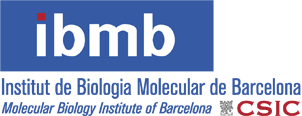 PhD. OfficeTAC´s report